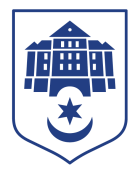 Тернопільська міська рада восьмого скликанняПротокол № 7засідання виконавчого комітету міської ради03.03.2021р.				Початок засідання								09.00Місце засідання 					м.Тернопіль, вул.Листопадова,5приміщення міської ради«зелена кімната»Головуючий: Надал СергійСекретар: Чорній ІринаПрисутні на засіданні : Гірчак Ігор, Дідич Володимир, Крисоватий Ігор, Надал Сергій, Остапчук Вікторія, Хімейчук Іван, Солтис Віктор, Якимчук ПетроПрисутні за допомогою дистанційного (skype) зв’язку: Корнутяк Володимир, Кошулінський Руслан, Кузьма Ольга, Татарин Богдан, Туткалюк Ольга.Відсутні: Осадця Сергій, Стемковський Владислав.Кворум є – 13 членів виконавчого комітетуЗапрошені: Ванат Володимир, Гнатишин Юлія, Зварич Мар’яна, Калуш Катерина, Чорній Ірина.Засідання проводилось в онлайн режимі та за допомогою дистанційного (skype) зв’язкуСЛУХАЛИ: Про затвердження порядку денного засідання виконавчого комітету:Всього проєктів 34ІНФОРМУВАВ: Сергій Надал.ГОЛОСУВАННЯ: за – 13, проти – 0, утримались – 0.ВИРІШИЛИ: затвердити за виключенням проєкту 138  і взяти за основу 33 питання  порядку денного засідання виконавчого комітету.СЛУХАЛИ: Пропозицію включити до порядку денного засідання виконавчого комітету додаткові питання:	Всього внесено проектів	31. Про влаштування малолітньої дитини						Білінська Х.В. 2. Про внесення змін до рішення міської ради від 18.12.2020р.	Кучер Н.П. № 8/2/17 «Про бюджет Тернопільської міської територіальної громади на 2021 рік»3. Про розгляд звернення							Соколовський О.І.4. Про затвердження кошторису витрат на організацію та		Вітрук О.П. проведення конкурсу з перевезення пасажирів на автобусному маршруті загального користування в Тернопільській міській територіальній громаді та розміру плати за участь в конкурсі5. Про оголошення конкурсу на перевезення пасажирів на		Вітрук О.П. автобусних маршрутах загального користування в Тернопільській міській територіальній громаді6. Про ініціювання проєкту державно-приватного партнерства	Корчак Т.С.7. Про включення об’єкта до переліку Другого типу та			Ковдриш С.В. продовження договору оренди майна комунальної власності без проведення аукціону8.Про затвердження висновку служби у справах дітей управління	Білінська Х.В. сім’ї, молодіжної політики та захисту дітей про підтвердження місця проживання дітей , Кавчака Дмитра Максимовича, 14.10.2007, Кавчака Устим Максимовича, 13.04.2017 для їх тимчасового виїзду за межі України9. Про надання дозволу на укладання договору дарування		Білінська Х.В. квартири на ім’я малолітньої дитини10. Про внесення змін в рішення виконавчого комітету			Бесага В.Й. міської ради від 02.02.2021 №72ІНФОРМУВАВ: Сергій Надал.ГОЛОСУВАННЯ: за – 13, проти – 0, утримались – 0.ВИРІШИЛИ: включити додаткові питання до порядку денного засідання виконавчого комітету.СЛУХАЛИ: Про затвердження порядку денного засідання виконавчого комітету у кількості 43 питання  порядку денного в цілому.ІНФОРМУВАВ: Сергій Надал.ГОЛОСУВАННЯ: за – 13, проти – 0, утримались – 0.ВИРІШИЛИ: затвердити порядок денний засідання виконавчого комітету в цілому.СЛУХАЛИ: Про затвердження протоколу засідання міської комісії із забезпечення житлових прав мешканців гуртожитківДОПОВІДАЛА:Вікторія ОстапчукГОЛОСУВАННЯ: за – 13, проти – 0, утримались – 0.ВИРІШИЛИ: рішення №131 додається.СЛУХАЛИ: Про затвердження протоколу засідання громадської комісії з житлових питань ДОПОВІДАЛА:Вікторія ОстапчукГОЛОСУВАННЯ: за – 13, проти – 0, утримались – 0.ВИРІШИЛИ: рішення №132 додається.СЛУХАЛИ: Про приватизацію жилого приміщення в гуртожитку ДОПОВІДАЛА:Вікторія ОстапчукГОЛОСУВАННЯ: за – 13, проти – 0, утримались – 0.ВИРІШИЛИ: рішення №133 додається.СЛУХАЛИ: Про передачу на баланс ДОПОВІДАВ:Іван ХімейчукГОЛОСУВАННЯ: за – 13, проти – 0, утримались – 0.ВИРІШИЛИ: рішення №134 додається.СЛУХАЛИ: Про дотримання виконавської дисципліни щодо реалізації завдань, визначених нормативно-правовими актами, розпорядчими документами і власними контрольними документами, стан розгляду звернень та скарг ДОПОВІДАВ:Іван ХімейчукГОЛОСУВАННЯ: за – 13, проти – 0, утримались – 0.ВИРІШИЛИ: рішення №135 додається.СЛУХАЛИ: Про внесення змін до рішення виконавчого комітету від 15.10.2020 №793 «Про затвердження переліків послуг, що надаються через Центр надання адміністративних послуг у місті Тернополі» ДОПОВІДАВ:Іван ХімейчукГОЛОСУВАННЯ: за – 13, проти – 0, утримались – 0.ВИРІШИЛИ: рішення №136 додається.СЛУХАЛИ: Про виділення коштів ДОПОВІДАВ:Ігор КрисоватийГОЛОСУВАННЯ: за – 13, проти – 0, утримались – 0.ВИРІШИЛИ: рішення №137 додається.СЛУХАЛИ: Про погодження наказу відділу охорони здоров’я та медичного забезпечення від 10.02.2021 № 12 “Про внесення зміни в наказ відділу охорони здоров’я та медичного забезпечення від 23.04.2019 № 40 Про встановлення тарифів на платні медичні послуги” ДОПОВІДАВ:Володимир ДідичГОЛОСУВАННЯ: за – 13, проти – 0, утримались – 0.ВИРІШИЛИ: рішення №139 додається.СЛУХАЛИ: Про перерозподіл кошторисних призначень ДОПОВІДАВ:Володимир ДідичГОЛОСУВАННЯ: за – 13, проти – 0, утримались – 0.ВИРІШИЛИ: рішення №140 додається.СЛУХАЛИ: Про затвердження висновку щодо встановлення порядку участі батька у вихованні дитини ДОПОВІДАВ:Володимир ДідичГОЛОСУВАННЯ: за – 13, проти – 0, утримались – 0.ВИРІШИЛИ: рішення №141 додається.СЛУХАЛИ: Про встановлення опіки над майном дітей, позбавлених батьківського піклування ДОПОВІДАВ:Володимир ДідичГОЛОСУВАННЯ: за – 13, проти – 0, утримались – 0.ВИРІШИЛИ: рішення №142 додається.СЛУХАЛИ: Про затвердження висновку щодо зміни графіку побачень ДОПОВІДАВ:Володимир ДідичГОЛОСУВАННЯ: за – 13, проти – 0, утримались – 0.ВИРІШИЛИ: рішення №143 додається.СЛУХАЛИ: Про затвердження висновку щодо доцільності позбавлення батьківських прав ДОПОВІДАВ:Володимир ДідичГОЛОСУВАННЯ: за – 13, проти – 0, утримались – 0.ВИРІШИЛИ: рішення №173 додається.СЛУХАЛИ: Про надання дозволу на укладання договору дарування квартири на ім’я малолітньої дитини ДОПОВІДАВ:Володимир ДідичГОЛОСУВАННЯ: за – 13, проти – 0, утримались – 0.ВИРІШИЛИ: рішення №145 додається.СЛУХАЛИ: Про затвердження висновку щодо недоцільності позбавлення батьківських прав ДОПОВІДАВ:Володимир ДідичГОЛОСУВАННЯ: за – 13, проти – 0, утримались – 0.ВИРІШИЛИ: рішення №146 додається.СЛУХАЛИ: Про погодження неповнолітній дитині укладання договорів купівлі- продажу частини кімнати, дарування частини
квартири на її ім’я ДОПОВІДАВ:Володимир ДідичГОЛОСУВАННЯ: за – 13, проти – 0, утримались – 0.ВИРІШИЛИ: рішення №147 додається.СЛУХАЛИ: Про надання дозволів на укладання договорів купівлі-продажу квартири, нежитлового приміщення в користь малолітньої дитини ДОПОВІДАВ:Володимир ДідичГОЛОСУВАННЯ: за – 13, проти – 0, утримались – 0.ВИРІШИЛИ: рішення №148 додається.СЛУХАЛИ: Про втрату чинності рішення виконавчого комітету Тернопільської міської ради від 15.10.2020 №800 «Про надання статусу дітей-сиріт» ДОПОВІДАВ:Володимир ДідичГОЛОСУВАННЯ: за – 13, проти – 0, утримались – 0.ВИРІШИЛИ: рішення №149 додається.СЛУХАЛИ: Про встановлення опіки над дитиною, позбавленою батьківського піклування та призначення опікуна ДОПОВІДАВ:Володимир ДідичГОЛОСУВАННЯ: за – 13, проти – 0, утримались – 0.ВИРІШИЛИ: рішення №150 додається.СЛУХАЛИ: Про затвердження висновку щодо встановлення порядку участі батька у вихованні дітей ДОПОВІДАВ:Володимир ДідичГОЛОСУВАННЯ: за – 13, проти – 0, утримались – 0.ВИРІШИЛИ: рішення №151 додається.СЛУХАЛИ: Про затвердження висновку щодо доцільності позбавлення батьківських прав ДОПОВІДАВ:Володимир ДідичГОЛОСУВАННЯ: за – 13, проти – 0, утримались – 0.ВИРІШИЛИ: рішення №152 додається.СЛУХАЛИ: Про погодження неповнолітній дитині укладання договорів на визначення часток, у майні, набутого подружжям під час шлюбу, дарування частини квартири ДОПОВІДАВ:Володимир ДідичГОЛОСУВАННЯ: за – 13, проти – 0, утримались – 0.ВИРІШИЛИ: рішення №153 додається.СЛУХАЛИ: Про затвердження висновку щодо встановлення порядку участі батька у вихованні дітей ДОПОВІДАВ:Володимир ДідичГОЛОСУВАННЯ: за – 13, проти – 0, утримались – 0.ВИРІШИЛИ: рішення №154 додається.СЛУХАЛИ: Про надання дозволів на укладання договорів визначення часток у майні, набутого подружжям під час шлюбу, дарування частини квартири на ім’я малолітніх дітей ДОПОВІДАВ:Володимир ДідичГОЛОСУВАННЯ: за – 13, проти – 0, утримались – 0.ВИРІШИЛИ: рішення №155 додається.СЛУХАЛИ: Про затвердження висновку про відібрання та влаштування малолітньої дитини ДОПОВІДАВ:Володимир ДідичГОЛОСУВАННЯ: за – 13, проти – 0, утримались – 0.ВИРІШИЛИ: рішення №156 додається.СЛУХАЛИ: Про затвердження висновку щодо усунення перешкод у спілкуванні з дитиною та встановлення способу участі у її вихованні ДОПОВІДАВ:Володимир ДідичГОЛОСУВАННЯ: за – 13, проти – 0, утримались – 0.ВИРІШИЛИ: рішення №157 додається.СЛУХАЛИ: Про затвердження висновку щодо визначення місця проживання дитини ДОПОВІДАВ:Володимир ДідичГОЛОСУВАННЯ: за – 13, проти – 0, утримались – 0.ВИРІШИЛИ: рішення №158 додається.СЛУХАЛИ: Про надання дозволу на укладання договору дарування квартири на ім’я малолітньої дитини ДОПОВІДАВ:Володимир ДідичГОЛОСУВАННЯ: за – 13, проти – 0, утримались – 0.ВИРІШИЛИ: рішення №159 додається.СЛУХАЛИ: Про встановлення опіки над дитиною-сиротою та призначення опікуна ДОПОВІДАВ:Володимир ДідичГОЛОСУВАННЯ: за – 13, проти – 0, утримались – 0.ВИРІШИЛИ: рішення №160 додається.СЛУХАЛИ: Про затвердження висновку щодо встановлення порядку участі батька у вихованні дитини ДОПОВІДАВ:Володимир ДідичГОЛОСУВАННЯ: за – 13, проти – 0, утримались – 0.ВИРІШИЛИ: рішення №161 додається.СЛУХАЛИ: Про втрату чинності рішення виконавчого комітету міської ради ДОПОВІДАЛА:Вікторія ОстапчукГОЛОСУВАННЯ: за – 13, проти – 0, утримались – 0.ВИРІШИЛИ: рішення №162 додається.СЛУХАЛИ: Про внесення змін до рішення виконавчого комітету від 31.05.2007 року № 631 «Про встановлення опіки над малолітньою дитиною Шишкою В.В., її майном та надання їй соціального статусу» ДОПОВІДАВ:Володимир ДідичГОЛОСУВАННЯ: за – 13, проти – 0, утримались – 0.ВИРІШИЛИ: рішення №163 додається.СЛУХАЛИ: Про встановлення опіки, піклування над дітьми, позбавленими батьківського піклування та призначення опікуна, піклувальника ДОПОВІДАВ:Володимир ДідичГОЛОСУВАННЯ: за – 13, проти – 0, утримались – 0.ВИРІШИЛИ: рішення №164 додається.СЛУХАЛИ: Про влаштування малолітньої дитини ДОПОВІДАВ:Володимир ДідичГОЛОСУВАННЯ: за – 13, проти – 0, утримались – 0.ВИРІШИЛИ: рішення №165 додається.СЛУХАЛИ: Про внесення змін до рішення міської ради від 18.12.2020р. № 8/2/17 «Про бюджет Тернопільської міської територіальної громади на 2021 рік» ДОПОВІДАЛА:Вікторія ОстапчукГОЛОСУВАННЯ: за – 13, проти – 0, утримались – 0.ВИРІШИЛИ: рішення №166 додається.СЛУХАЛИ: Про розгляд звернення ДОПОВІДАВ:Іван ХімейчукГОЛОСУВАННЯ: за – 13, проти – 0, утримались – 0.ВИРІШИЛИ: рішення №138 додається.СЛУХАЛИ: Про внесення змін в рішення виконавчого комітету міської ради від 02.02.2021 №72 ДОПОВІДАЛА:Вікторія ОстапчукГОЛОСУВАННЯ: за – 13, проти – 0, утримались – 0.ВИРІШИЛИ: рішення №144 додається.СЛУХАЛИ: Про включення об’єкта до переліку Другого типу та продовження договору оренди майна комунальної власності без проведення аукціону ДОПОВІДАВ:Ігор КрисоватийГОЛОСУВАННЯ: за – 13, проти – 0, утримались – 0.ВИРІШИЛИ: рішення №170 додається.СЛУХАЛИ: Про ініціювання проєкту державно-приватного партнерства ДОПОВІДАВ:Ігор КрисоватийГОЛОСУВАННЯ: за – 13, проти – 0, утримались – 0.ВИРІШИЛИ: рішення №169 додається.СЛУХАЛИ: Про затвердження кошторису витрат на організацію та проведення конкурсу з перевезення пасажирів на автобусному маршруті загального користування в Тернопільській міській територіальній громаді та розміру плати за участь в конкурсі ДОПОВІДАВ:Ігор КрисоватийГОЛОСУВАННЯ: за – 13, проти – 0, утримались – 0.ВИРІШИЛИ: рішення №167 додається.СЛУХАЛИ: Про оголошення конкурсу на перевезення пасажирів на автобусних маршрутах загального користування в Тернопільській міській територіальній громаді ДОПОВІДАВ:Ігор КрисоватийГОЛОСУВАННЯ: за – 13, проти – 0, утримались – 0.ВИРІШИЛИ: рішення №168 додається.СЛУХАЛИ: Про затвердження висновку служби у справах дітей управління сім’ї, молодіжної політики та захисту дітей про підтвердження місця проживання дітей , Кавчака Дмитра Максимовича, 14.10.2007, Кавчака Устим Максимовича, 13.04.2017 для їх тимчасового виїзду за межі України ДОПОВІДАВ:Володимир ДідичГОЛОСУВАННЯ: за – 13, проти – 0, утримались – 0.ВИРІШИЛИ: рішення №171 додається.СЛУХАЛИ: Про затвердження висновку щодо доцільності позбавлення батьківських прав ДОПОВІДАВ:Володимир ДідичГОЛОСУВАННЯ: за – 13, проти – 0, утримались – 0.ВИРІШИЛИ: рішення №172 додається.Відеозапис засідання виконавчого комітету від 03.03.2021  розміщений на офіційному сайті Тернопільської міської ради (додається).Міський голова					Сергій НАДАЛПротокол засідання вела:Ірина Чорній 067 4472610№ проєктуНазва проєктуАвторАвтор131Про затвердження протоколу засідання міської комісії із забезпечення житлових прав мешканців гуртожитків Басюрська Т.Г.132Про затвердження протоколу засідання громадської комісії з житлових питань Басюрська Т.Г.133Про приватизацію жилого приміщення в гуртожитку  Басюрська Т.Г.134Про передачу на балансДенисюк Г.М.135Про дотримання виконавської дисципліни щодо реалізації завдань, визначених нормативно-правовими актами, розпорядчими документами і власними контрольними документами, стан розгляду звернень та скарг Добрікова С.Є.136Про внесення змін до рішення виконавчого комітету від 15.10.2020№793 «Про затвердження переліків послуг, що надаються через Центр надання адміністративних  послуг у місті Тернополі» Добрікова С.Є.137Про виділення коштівКорчак Т.С.138Про намір передати в оренду майно комунальної власності та включення об’єктів до переліку Другого типу   Ковдриш С. В.139Про погодження наказу відділу охорони здоров’я та медичного забезпечення від 10.02.2021 р. № 12 “Про внесення зміни в наказ відділу охорони здоров’я та медичного забезпечення від 23.04.2019 № 40 Про встановлення тарифів на платні медичні послуги”Даньчак В.Я.140Про перерозподіл кошторисних призначеньДаньчак В.Я.141Про затвердження висновку щодовстановлення порядку участібатька у вихованні дитиниБілінська Х.В.142Про встановлення опіки надмайном дітей, позбавлених батьківського піклування Білінська Х.В.143Про затвердження висновку щодозміни графіку побаченьБілінська Х.В.144Про затвердження висновку щододоцільності позбавленнябатьківських правБілінська Х.В.145Про надання дозволу на укладаннядоговору дарування квартирина ім’я малолітньої дитиниБілінська Х.В.146Про затвердження висновку щодонедоцільності позбавленнябатьківських правБілінська Х.В.147Про погодження неповнолітній дитиніукладання договорів купівлі- продажучастини кімнати, дарування частиниквартири на її ім’я Білінська Х.В.148Про надання дозволів на укладаннядоговорів купівлі-продажу квартири,нежитлового приміщенняв користь малолітньої дитиниБілінська Х.В.149Про втрату чинності рішення виконавчогокомітету Тернопільської міської ради від 15.10.2020 №800 «Про надання статусу дітей-сиріт» Білінська Х.В.150Про встановлення опіки над дитиною, позбавленою батьківського піклування та призначення опікуна Білінська Х.В.151Про затвердження висновку щодовстановлення порядку участібатька у вихованні дітейБілінська Х.В.152Про затвердження висновку щододоцільності позбавленнябатьківських прав Білінська Х.В.153Про погодження неповнолітній дитиніукладання договорів на визначення часток,у майні, набутого подружжям під час шлюбу,дарування частини квартири Білінська Х.В.154Про затвердження висновку щодовстановлення порядку участібатька у вихованні дітейБілінська Х.В.155Про надання дозволів на укладаннядоговорів визначення часток у майні,набутого подружжям під час шлюбу, даруваннячастини квартири на ім’я малолітніх дітейБілінська Х.В.156Про затвердження висновку про відібрання та влаштування малолітньої дитини Білінська Х.В.157Про затвердження висновку щодоусунення перешкод у спілкуванніз дитиною та встановлення способуучасті у її вихованні Білінська Х.В.158Про затвердження висновкущодо визначення місцяпроживання дитиниБілінська Х.В.159Про затвердження висновку щододоцільності позбавленнябатьківських правБілінська Х.В.160Про встановлення опіки над дитиною-сиротою  та призначення опікуна Білінська Х.В.161Про затвердження висновку щодовстановлення порядку участібатька у вихованні дитиниБілінська Х.В.162Про втрату чинності рішення виконавчого комітету міської ради Бесага В.Й.163Про внесення змін до рішення виконавчогокомітету від 31.05.2007 року № 631 «Про встановлення опіки над малолітньою дитиною її майном та надання їй соціального статусу» Білінська Х.В.164Про встановлення опіки, піклування над дітьми, позбавленими батьківського піклування та призначення опікуна, піклувальника Білінська Х.В.№ п\пНазва проєктуАвтор